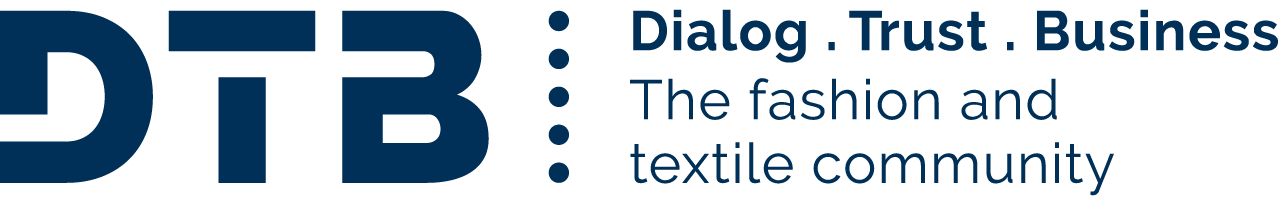 	Fax-Antwort	+49 89 90 12 95 57	Email	info@dialog-dtb.deDialog Textil-Bekleidung e.V. Am Werbering 585551 KirchheimArbeitskreis Texlog  an der Veranstaltung am 21. September 2018 in Nagold nehme ich teil  am Get-Together am 20. September 2018 im Restaurant „Alte Post“ nehme ich teil Ich stimme zu, dass meine angegebenen personenbezogenen Daten zur Kontaktaufnahme per Post, Email und Telefon verwendet werden.Sie können sich jederzeit ohne Angabe von Gründen vom Veranstaltungsverteiler per email info@dialog-dtb.de abmelden. Ihre Daten werden dann gelöscht.  Bei Stornierung der Anmeldung bis drei Tage vor Beginn der Veranstaltung erheben wir eine Bearbeitungsgebühr von EUR 50,-. Bei späteren Absagen wird die gesamte Gebühr berechnet. Eine Vertretung des angemeldeten Teilnehmers ist selbstverständlich möglich. _______________________________________Unterschrift / FirmenstempelName:Firma:Funktion:
Anschrift:Telefon/Fax:E-Mail:Abweichende
Rechnungs-adresse: